حضرات السادة والسيدات،تحية طيبة وبعد،1	يسعدني أن أبلغكم أن الاتحاد الدولي للاتصالات (ITU) ينظم الحدث المتمثل في اليوم الثالث للتوصية ITU-T X.509 الذي سيُعقد افتراضياً في 9 مايو 2024 من الساعة 13:00 إلى الساعة 16:00 بتوقيت وسط أوروبا الصيفي.2	وتمثل التوصية ITU-T X.509 اللغة العالمية المشتركة للبنية التحتية للمفاتيح العمومية (PKI) والبنية التحتية لإدارة الامتيازات (PMI) - اللتين تُستخدمان كأساس للمعاملات الآمنة في بيئات المعاملات من شركة إلى شركة (B2B)، ومن شركة إلى عميل (B2C) ومن حكومة إلى مواطن (G2C).وتوفر التوصية ITU-T X.509، باعتبارها معياراً معترفاً به على نطاق واسع، أساساً موثوقاً وآمناً لمجموعة واسعة من الصناعات، من الزراعة والتعليم إلى الطاقة والتمويل والترفيه والصحة والتصنيع والنقل والمرافق. وتدعم هياكل البيانات الأساسية المحددة في التوصية ITU-T X.509 قابلية التشغيل البيني السلس والتمديدات الخاصة بالتطبيقات، مما يجعلها لا غنى عنها للشركات والمستهلكين والحكومات وجميع المنظمات في العالم أجمع.وعلى مدى أكثر من 35 عاماً، تمكنت الشركات والمنظمات على الصعيد العالمي من تأمين معاملاتها واتصالاتها بفضل التوصية ITU-T X.509. ويواصل الاتحاد الاحتفاء بتاريخ التوصية ITU-T X.509 من خلال الاحتفال في هذا اليوم بما تحقق من إنجازات بفضلها.3	وتشمل أهداف هذا الحدث على سبيل المثال لا الحصر: أ )	استعراض التقدم المحرز في التوصية ‎ITU-T X.509 ‏منذ اليوم الثاني للتوصية ‎ITU-T X.509،ب)	تحليل أثر الحوسبة الكمومية على التوصية ‎ITU-T X.509 ‏والتقدم المتطور مع البنية التحتية اللامركزية للمفاتيح العمومية،ج)	تحديد الاتجاهات المحتملة للتطورات المستقبلية في التوصية ‎ITU-T X.509‏، مع التركيز على خطط الانتقال الخاصة بالتوصية ‎ITU-T X.509 ‏التي تتضمن التجفير ما بعد الحوسبة الكمومية،د )	مناقشة كيف يمكن أن تعزز المنظمات المعنية بوضع المعايير ذات الصلة التعاون في مجال العمل المستقبلي بشأن التوصية ITU-T X.509 وما يتصل بها.4	وستتاح جميع المعلومات ذات الصلة المتعلقة بالحدث (مشروع البرنامج، المتحدثون، رابط التسجيل، تفاصيل التوصيل عن بُعد) في الصفحة الإلكترونية للحدث هنا: https://www.itu.int/en/ITU-T/Workshops-and-Seminars/2024/0509/Pages/default.aspx. وسيتم تحديث الصفحة الإلكترونية للحدث بانتظام كلما أتيحت معلومات إضافية. ويرُجى من المشاركين المواظبة على زيارة الصفحة الإلكترونية للاطلاع على أحدث المعلومات.5	والتسجيل في الحدث إلزامي ويمكن النفاذ إليه هنا: https://www.itu.int/net/CRM/js/sr/C-00013752.6	والمشاركة مجانية ومتاحة لجميع أصحاب المصلحة المهتمين بما في ذلك الدول الأعضاء في الاتحاد وأعضاء القطاع والمنتسبون والمؤسسات الأكاديمية وأي شخص من بلد عضو في الاتحاد يرغب في المساهمة في العمل.وتفضلوا بقبول فائق التقدير والاحترام.سيزو أونوي
مدير مكتب تقييس الاتصالات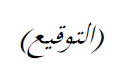 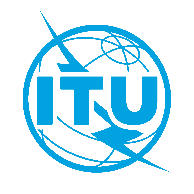 الاتحـاد الدولـي للاتصـالاتمكتب تقييس الاتصالاتجنيف، 14 مارس 2024المرجع:TSB Circular 183
TSB Events/XYإلى:-	إدارات الدول الأعضاء في الاتحاد؛-	أعضاء قطاع تقييس الاتصالات بالاتحاد؛-	المنتسبين إلى قطاع تقييس الاتصالات؛-	الهيئات الأكاديمية المنضمة إلى الاتحادنسخة إلى:-	رؤساء لجان الدراسات ونوابهم؛-	مدير مكتب تنمية الاتصالات؛-	مدير مكتب الاتصالات الراديوية؛-	مديري المكاتب الإقليمية للاتحادجهة الاتصال:شياويا يانغ (Xiaoya Yang)إلى:-	إدارات الدول الأعضاء في الاتحاد؛-	أعضاء قطاع تقييس الاتصالات بالاتحاد؛-	المنتسبين إلى قطاع تقييس الاتصالات؛-	الهيئات الأكاديمية المنضمة إلى الاتحادنسخة إلى:-	رؤساء لجان الدراسات ونوابهم؛-	مدير مكتب تنمية الاتصالات؛-	مدير مكتب الاتصالات الراديوية؛-	مديري المكاتب الإقليمية للاتحادالهاتف:+41 22 730 6206إلى:-	إدارات الدول الأعضاء في الاتحاد؛-	أعضاء قطاع تقييس الاتصالات بالاتحاد؛-	المنتسبين إلى قطاع تقييس الاتصالات؛-	الهيئات الأكاديمية المنضمة إلى الاتحادنسخة إلى:-	رؤساء لجان الدراسات ونوابهم؛-	مدير مكتب تنمية الاتصالات؛-	مدير مكتب الاتصالات الراديوية؛-	مديري المكاتب الإقليمية للاتحادالفاكس:+41 22 730 5853إلى:-	إدارات الدول الأعضاء في الاتحاد؛-	أعضاء قطاع تقييس الاتصالات بالاتحاد؛-	المنتسبين إلى قطاع تقييس الاتصالات؛-	الهيئات الأكاديمية المنضمة إلى الاتحادنسخة إلى:-	رؤساء لجان الدراسات ونوابهم؛-	مدير مكتب تنمية الاتصالات؛-	مدير مكتب الاتصالات الراديوية؛-	مديري المكاتب الإقليمية للاتحادالبريد الإلكتروني:tsbevents@itu.intإلى:-	إدارات الدول الأعضاء في الاتحاد؛-	أعضاء قطاع تقييس الاتصالات بالاتحاد؛-	المنتسبين إلى قطاع تقييس الاتصالات؛-	الهيئات الأكاديمية المنضمة إلى الاتحادنسخة إلى:-	رؤساء لجان الدراسات ونوابهم؛-	مدير مكتب تنمية الاتصالات؛-	مدير مكتب الاتصالات الراديوية؛-	مديري المكاتب الإقليمية للاتحادالموضوع:اليوم الثالث للتوصية ITU-T X.509
(افتراضي بالكامل، 9 مايو 2024)اليوم الثالث للتوصية ITU-T X.509
(افتراضي بالكامل، 9 مايو 2024)